NOM: 	PRENOM:	DATE DE NAISSANCE: 	ADRESSE: 	GSM: 	MAIL: 	JUILLETO Multisports (du 6/07 au 10/07) Coût : 50€O Psychomotricité(du 13/07 au 17/07) COMPLETO Multisports (du 13/07 au 17/07) Coût : 50€O Apprentissage vélo niveau 1(du 20/07  au 24/07 sauf le 21) Coût : 40€O Psychomotricité(du 27/07 au 31/07) COMPLETO Multisports (du 27/07 au 31/07) Coût : COMPLETAOUTO Apprentissage vélo niveau 2 (du 3/08 au 7/08) Coût : 50€O Combats/arts martiaux (du 10/08 au 14/08) Coût : 50€O Psychomotricité (du 10/08 au 14/08) Coût :50€ COMPLETO Psychomotricité (du 24/08 au 28/08) COMPLET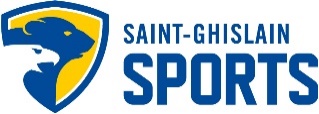 Stages sportifs d’Eté : juillet et août 2020Multisports (6-12 ans) au hall omnisports de Saint-Ghislain de 9h à 16h. Psychomotricité (3-5 ans) à la salle gymnastique Jean Rolland de St-Ghislain de 9h à 16h. (ATTENTION, l’enfant doit être propre). Sports de combat (6-12 ans) au hall omnisports de Saint-Ghislain de 9h à 16h.Apprentissage vélo niveau 1 (5 à 8 ans) au hall omnisports de Saint-Ghislain de 9h à 16h.Apprentissage vélo niveau 2 (9 ans à 12 ans et savoir rouler à vélo) au hall omnisports de Saint-Ghislain de 9h à 16h.Action Jeunes!Réduction de 50% pour les enfants domiciliés dans l'entité de Saint-Ghislain.Avec la collaboration et le soutien de la Ville de Saint-Ghislain.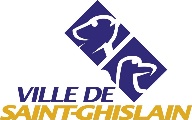 Renseignements : 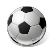 065 62 13 64Remarque COVID-19 : Les règles sanitaires seront d’application.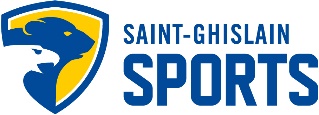 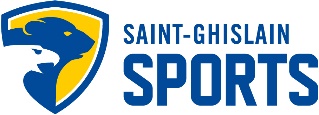 FORMULAIRE DE PREINSCRIPTIONModalités d'inscriptionL'inscription se fait en 3 étapes :1. vous retournez le formulaire de     préinscription ci-joint,     lisiblement complété soit par mail à   inscriptions@sgsports.be2. vous recevez la confirmation de la     préinscription, le montant à verser et le     numéro de compte de Saint-Ghislain Sports ; 3. vous versez le droit d'inscriptionRemarques :le nombre de places étant limité, nous vous invitons à effectuer le versement aussitôt la préinscription effectuée ;nous ne tenons pas compte des versements effectués sans préinscription préalable et sans avoir reçu tous les documents complétés ;l'enfant n'est pas inscrit tant que Saint-Ghislain Sports n’a pas reçu le paiement.